別紙13　市役所別館の改修内容　（令和元年５月10日修正版）１．渡り廊下閉鎖工事・1階から3階の市役所本庁舎につながる渡り廊下を解体し、解体後の開口部に腰壁付きの窓を設置するとともに、必要な外壁を復旧する。２．空調改修（１）一般事項・新設室外機はすべて屋上に設置するものとし、既設チラー、ポンプ、タンク、空調機器は必要に応じて撤去する。なお、建築物構造強度計算、コンクリート基礎の設置、防水補修についても必要に応じて実施する。・改修に必要な、建築工事、電気設備工事等一切の工事を含む。・既設空調機器については、参考資料1-1-5_貝塚市庁舎別館建設工事（主体工事）を参照。・既設空調機器については、存置することも可とするが、見栄えは悪くなく、使用できないことが容易に判断できるようにする。・市が想定する新設空調機器を以下に示す。表：新設空調機器の一覧（空冷ヒートポンプ式パッケージエアコン）※系統の１は既設ファンコイルユニットを代替する系統、２及び３は既設パッケージエアコンを代替する系統を示す。※系統欄に記載する室名は、「参考資料1-1-5_貝塚市庁舎別館建設工事（主体工事）」に記載する室名を示す。（２）屋上の空調機器設置状況・現在、屋上に設置している空調機器は、空冷ヒートポンプ式チラー（１基）、パッケージエアコン室外機（４基）。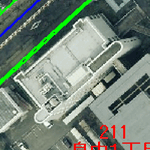 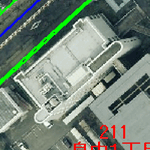 屋上設置機器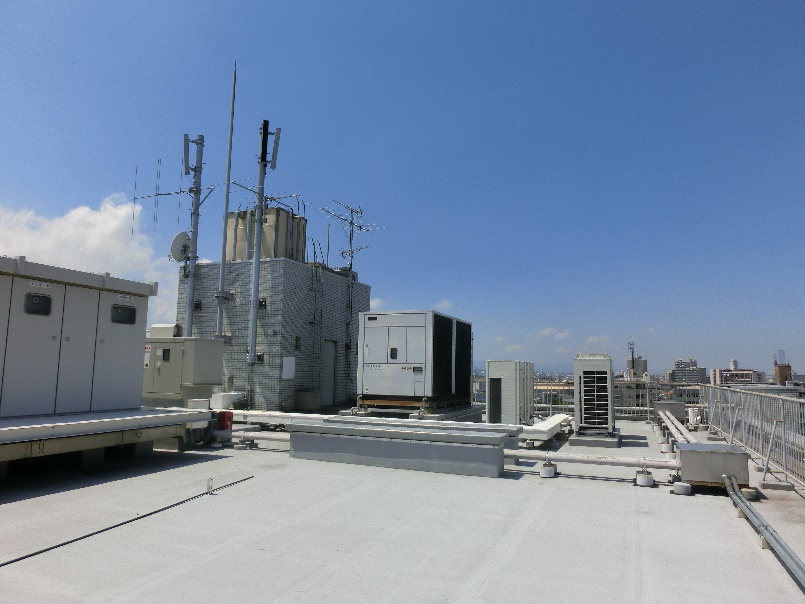 左からキュービクル、機械室、ヒートポンプチラー、室外機階系統形式冷房能力暖房能力台数備考地階1（更衣室等）ビル用マルチ28.0ｋｗ31.5ｋｗ1防振架台地階1（更衣室等）天井カセット型１方向2.2ｋｗ2.5ｋｗ2リモコン、化粧パネル付地階1（更衣室等）天井カセット型2方向3.6ｋｗ4.0ｋｗ3リモコン、化粧パネル付地階1（更衣室等）天井カセット型2方向2.8ｋｗ3.2ｋｗ1リモコン、化粧パネル付地階1（更衣室等）天井カセット型2方向2.8ｋｗ3.2ｋｗ1リモコン、化粧パネル付地階1（更衣室等）天井埋め込み型3.6ｋｗ4.0ｋｗ1リモコン付地階1（更衣室等）天井カセット型2方向3.6ｋｗ4.0ｋｗ1リモコン、化粧パネル付地階２（組合事務所）店舗用同時ツイン12.5ｋｗ14.0ｋｗ1防振架台地階２（組合事務所）天井カセット型2方向2リモコン付地階３（教養室）店舗用シングル4.0ｋｗ4.5ｋｗ1防振架台地階３（教養室）天井カセット型4方向1リモコン付１階1（事務室等）ビル用マルチ61.5ｋｗ69.0ｋｗ1防振架台１階1（事務室等）天井カセット型2方向2.2ｋｗ2.5ｋｗ1リモコン、化粧パネル付１階1（事務室等）天井カセット型2方向7.1ｋｗ8.5ｋｗ6リモコン、化粧パネル付１階1（事務室等）天井カセット型2方向5.6ｋｗ6.3ｋｗ1リモコン、化粧パネル付１階1（事務室等）天井カセット型2方向2.2ｋｗ2.5ｋｗ1リモコン、化粧パネル付１階1（事務室等）天井埋め込み型4.0ｋｗ4.8ｋｗ1リモコン付１階1（事務室等）天井埋め込み型3.6ｋｗ4.0ｋｗ1リモコン付階系統形式冷房能力暖房能力台数備考２階1（会議室、事務室等）ビル用マルチ45ｋｗ50ｋｗ1防振架台２階1（会議室、事務室等）天井カセット型2方向7.1ｋｗ8.5ｋｗ3リモコン、化粧パネル付２階1（会議室、事務室等）天井カセット型2方向7.1ｋｗ8.5ｋｗ3リモコン、化粧パネル付２階1（会議室、事務室等）天井埋め込み型3.6ｋｗ4.0ｋｗ1リモコン付２階２（ＯＡ室）店舗用同時フォー25.0ｋｗ28.0ｋｗ1防振架台２階２（ＯＡ室）天井カセット型4方向4リモコン付２階３（用紙庫）店舗用シングル4.0ｋｗ4.5ｋｗ1防振架台２階３（用紙庫）天井カセット型2方向1リモコン付３階1（事務室、打合せ室等）ビル用マルチ73.0ｋｗ82.5ｋｗ1防振架台３階1（事務室、打合せ室等）天井カセット型4方向7.1ｋｗ8.5ｋｗ8リモコン、化粧パネル付３階1（事務室、打合せ室等）天井カセット型1方向3.6ｋｗ4.0ｋｗ1リモコン、化粧パネル付３階1（事務室、打合せ室等）天井カセット型1方向4.0ｋｗ4.8ｋｗ1リモコン、化粧パネル付３階1（事務室、打合せ室等）天井カセット型1方向4.0ｋｗ4.8ｋｗ1リモコン、化粧パネル付３階1（事務室、打合せ室等）天井埋め込み型3.6ｋｗ4.0ｋｗ1リモコン付４階1（事務室、部長席等）ビル用マルチ67.0ｋｗ77.5ｋｗ1防振架台４階1（事務室、部長席等）天井カセット型1方向7.1ｋｗ8.5ｋｗ1リモコン、化粧パネル付４階1（事務室、部長席等）天井カセット型1方向7.1ｋｗ8.5ｋｗ1リモコン、化粧パネル付４階1（事務室、部長席等）天井カセット型4方向7.1ｋｗ8.5ｋｗ4リモコン、化粧パネル付４階1（事務室、部長席等）天井カセット型4方向11.2ｋｗ12.5ｋｗ1リモコン、化粧パネル付４階1（事務室、部長席等）天井カセット型2方向5.0ｋｗ5.6ｋｗ1リモコン、化粧パネル付４階1（事務室、部長席等）天井カセット型2方向2.2ｋｗ2.5ｋｗ1リモコン、化粧パネル付４階1（事務室、部長席等）天井埋め込み型3.6ｋｗ4.0ｋｗ1リモコン付